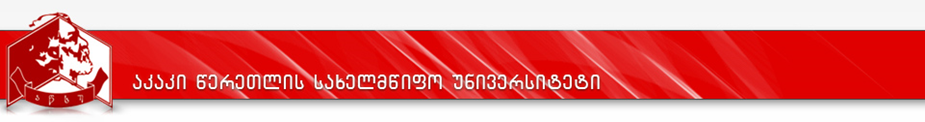 სამაგისტრო პროგრამა„ბიზნესის ადმინისტრირება“ქუთაისი, 2017კურიკულუმიდანართი1სასწავლო გეგმა2016-2020პროგრამის დასახელება: ბიზნესის ადმინისტრირება მისანიჭებელი კვალიფიკაცია: ბიზნესის ადმინისტრირების მაგისტრიბიზნესის, სამართლისა და სოცაილურ  მეცნიერებათა  ფაკულტეტი„ დამტკიცებულია შესწორებებით “რექტორი                           პროფ. გიორგი ღავთაძეაკადემიური საბჭოს სხდომის ოქმი № 115 სექტემბერი, 2017 წელი„დამტკიცებულია შესწორებებით “დეკანი                      ასოც. პროფ. აკაკი ბაკურაძეფაკულტეტის  საბჭოს სხდომის ოქმი № 15 სექტემბერი, 2017 წელიპროგრამის დასახელებაპროგრამის დასახელებაბიზნესის ადმინისტრირება(Business Administration)მისანიჭებელი აკადემიური ხარისხი/კვალიფიკაციამისანიჭებელი აკადემიური ხარისხი/კვალიფიკაციაბიზნესის ადმინისტრირების მაგისტრი Master of Business Administration (MBA)ფაკულტეტის დასახელებაფაკულტეტის დასახელებაბიზნესის, სამართლისა და სოციალურ მეცნიერებათა ფაკულტეტიპროგრამის ხელმძღვანელი/ხელმძღვანელები/კოორდინატორიპროგრამის ხელმძღვანელი/ხელმძღვანელები/კოორდინატორინანა შონია, ბიზნესის ადმინისტრირების დეპარტამენტის პროფესორიპროგრამის ხანგრძლივობა/მოცულობა (სემესტრი, კრედიტების რაოდენობა)პროგრამის ხანგრძლივობა/მოცულობა (სემესტრი, კრედიტების რაოდენობა)პროგრამის ხანგრძლივობა - 2 სასწავლო წელი, 4 სემესტრი.კრედიტების რაოდენობა - 120ECTS კრედიტი(major/minor).45 კრედიტი – ზოგადი სასწავლო კურსები, 15 კრედიტი –თავისუფალი კრედიტები, 60 კრედიტი – არჩევითი კონცენტრაციები(ფინანსები, საბანკო და სადაზღვევო საქმე, მენეჯმენტი, საბუღალტრო აღრიცხვა და აუდიტი, აგრობიზნესის მენეჯმენტი, მარკეტინგი)კონცენტრაციის არჩევა ხდება პირველი სემესტრის ბოლოს. თითოეული კონცენტრაცია მოიცავს სამაგისტრო ნაშრომს(30 კრედიტი), პროფესიულ პრაქტიკას(5 კრედიტი) და სპეციალიზაციის სასწავლო კურსებს(25 კრედიტი). სწავლების ენასწავლების ენაქართულიპროგრამის შემუშავებისა და განახლების თარიღები;პროგრამის შემუშავებისა და განახლების თარიღები;პროგრამაზე დაშვების წინაპირობები (მოთხოვნები)პროგრამაზე დაშვების წინაპირობები (მოთხოვნები)პროგრამაზე დაშვების წინაპირობები (მოთხოვნები)პროგრამაზე დაიშვება ბაკალავრის აკადემიური ხარისხისადა მასთან გათანაბრებული სტატუსის მქონე პირი, რომელიც ჩააბარებს საერთო სამაგისტრო გამოცდას  და  პროგრამაზე მისაღებ საუნივერსიტეტო გამოცდას სპეციალობაში.პროგრამაზე დაიშვება ბაკალავრის აკადემიური ხარისხისადა მასთან გათანაბრებული სტატუსის მქონე პირი, რომელიც ჩააბარებს საერთო სამაგისტრო გამოცდას  და  პროგრამაზე მისაღებ საუნივერსიტეტო გამოცდას სპეციალობაში.პროგრამაზე დაიშვება ბაკალავრის აკადემიური ხარისხისადა მასთან გათანაბრებული სტატუსის მქონე პირი, რომელიც ჩააბარებს საერთო სამაგისტრო გამოცდას  და  პროგრამაზე მისაღებ საუნივერსიტეტო გამოცდას სპეციალობაში.პროგრამის მიზნებიპროგრამის მიზნებიპროგრამის მიზნები„ბიზნესის ადმინისტრირების“ სამაგისტრო პროგრამის მიზანია ბიზნესის სფეროს თეორიულ-მეთოდოლოგიური საკითხების სიღრმისეული შესწავლით სამეცნიერო კვლევისა და შემოქმედებითი მუშაობის უნარების მქონე მოაზროვნე კონკურენტუნარიანი სპეციალისტების მომზადება.აღნიშნული მიზნის მიღწევას უზრუნველყოფს შემდეგი საკითხების ღრმა და საფუძვლიანი შესწავლა: ლიდერული უნარ–ჩვევების განვითარება, სამეურნეო სუბიექტების სტრატეგიული და ფინანსური მენეჯმენტი, ფინანსური აღრიცხვა და აუდიტის მარწმუნებელი საქმიანობა,  ნებისმიერი სახის ბიზნეს სტრუქტურის მარკეტინგული კვლევები,  საქართველოს სადაზღვევო ბაზრის რეგულირება და მართვა, კომერციული ბანკების სტრატეგიული, ფინანსური და ინოვაციური მენეჯმენტი, ფასიანი ქაღალდების ბაზრის ფუნდამენტალური და ტექნიკური ანალიზი, ინვესტიციური მენჯმენტი და კომპანიის ფინანსური სტრატეგია, ბიზნეს პროგნოზირება, კონფლიქტებისა და მოლაპარაკებების მართვა, მმართველობითი გადაწყვეტილების შეფასების მეთოდები, მიწის რესურსების მართვა და აგრობიზნესის მენჯმენტი, B2B მარკეტინგი, მარკეტინგ-მენეჯმენტი, ვაჭრობისმარკეტინგი და ბრენდინგი.  გარდა ამისა, ხელმძღვანელის მეთვალყურეობით ბიზნესის სფეროში საკონფერენციო და სამაგისტრო ნაშრომის მომზადება და პრეზენტაცია. სწავლის გაგრძელების შესაძლებლობა - „ბიზნესის ადმინისტრირების“ სამაგისტრო პროგრამის წარმატებით გავლა კურსდამთავრებულს უქმნის მყარ საფუძველს სწავლების შემდგომ საფეხურზე - დოქტორანტურაში სწავლის გასაგრძელებლად. „ბიზნესის ადმინისტრირების“ სამაგისტრო პროგრამის მიზანია ბიზნესის სფეროს თეორიულ-მეთოდოლოგიური საკითხების სიღრმისეული შესწავლით სამეცნიერო კვლევისა და შემოქმედებითი მუშაობის უნარების მქონე მოაზროვნე კონკურენტუნარიანი სპეციალისტების მომზადება.აღნიშნული მიზნის მიღწევას უზრუნველყოფს შემდეგი საკითხების ღრმა და საფუძვლიანი შესწავლა: ლიდერული უნარ–ჩვევების განვითარება, სამეურნეო სუბიექტების სტრატეგიული და ფინანსური მენეჯმენტი, ფინანსური აღრიცხვა და აუდიტის მარწმუნებელი საქმიანობა,  ნებისმიერი სახის ბიზნეს სტრუქტურის მარკეტინგული კვლევები,  საქართველოს სადაზღვევო ბაზრის რეგულირება და მართვა, კომერციული ბანკების სტრატეგიული, ფინანსური და ინოვაციური მენეჯმენტი, ფასიანი ქაღალდების ბაზრის ფუნდამენტალური და ტექნიკური ანალიზი, ინვესტიციური მენჯმენტი და კომპანიის ფინანსური სტრატეგია, ბიზნეს პროგნოზირება, კონფლიქტებისა და მოლაპარაკებების მართვა, მმართველობითი გადაწყვეტილების შეფასების მეთოდები, მიწის რესურსების მართვა და აგრობიზნესის მენჯმენტი, B2B მარკეტინგი, მარკეტინგ-მენეჯმენტი, ვაჭრობისმარკეტინგი და ბრენდინგი.  გარდა ამისა, ხელმძღვანელის მეთვალყურეობით ბიზნესის სფეროში საკონფერენციო და სამაგისტრო ნაშრომის მომზადება და პრეზენტაცია. სწავლის გაგრძელების შესაძლებლობა - „ბიზნესის ადმინისტრირების“ სამაგისტრო პროგრამის წარმატებით გავლა კურსდამთავრებულს უქმნის მყარ საფუძველს სწავლების შემდგომ საფეხურზე - დოქტორანტურაში სწავლის გასაგრძელებლად. „ბიზნესის ადმინისტრირების“ სამაგისტრო პროგრამის მიზანია ბიზნესის სფეროს თეორიულ-მეთოდოლოგიური საკითხების სიღრმისეული შესწავლით სამეცნიერო კვლევისა და შემოქმედებითი მუშაობის უნარების მქონე მოაზროვნე კონკურენტუნარიანი სპეციალისტების მომზადება.აღნიშნული მიზნის მიღწევას უზრუნველყოფს შემდეგი საკითხების ღრმა და საფუძვლიანი შესწავლა: ლიდერული უნარ–ჩვევების განვითარება, სამეურნეო სუბიექტების სტრატეგიული და ფინანსური მენეჯმენტი, ფინანსური აღრიცხვა და აუდიტის მარწმუნებელი საქმიანობა,  ნებისმიერი სახის ბიზნეს სტრუქტურის მარკეტინგული კვლევები,  საქართველოს სადაზღვევო ბაზრის რეგულირება და მართვა, კომერციული ბანკების სტრატეგიული, ფინანსური და ინოვაციური მენეჯმენტი, ფასიანი ქაღალდების ბაზრის ფუნდამენტალური და ტექნიკური ანალიზი, ინვესტიციური მენჯმენტი და კომპანიის ფინანსური სტრატეგია, ბიზნეს პროგნოზირება, კონფლიქტებისა და მოლაპარაკებების მართვა, მმართველობითი გადაწყვეტილების შეფასების მეთოდები, მიწის რესურსების მართვა და აგრობიზნესის მენჯმენტი, B2B მარკეტინგი, მარკეტინგ-მენეჯმენტი, ვაჭრობისმარკეტინგი და ბრენდინგი.  გარდა ამისა, ხელმძღვანელის მეთვალყურეობით ბიზნესის სფეროში საკონფერენციო და სამაგისტრო ნაშრომის მომზადება და პრეზენტაცია. სწავლის გაგრძელების შესაძლებლობა - „ბიზნესის ადმინისტრირების“ სამაგისტრო პროგრამის წარმატებით გავლა კურსდამთავრებულს უქმნის მყარ საფუძველს სწავლების შემდგომ საფეხურზე - დოქტორანტურაში სწავლის გასაგრძელებლად. სწავლის შედეგები  ( ზოგადი და დარგობრივი კომპეტენციები)სწავლის შედეგები  ( ზოგადი და დარგობრივი კომპეტენციები)სწავლის შედეგები  ( ზოგადი და დარგობრივი კომპეტენციები)ცოდნა და გაცნობიერებაკურსდამთავრებული ღრმად და საფუძვლიანად არის  დაუფლებული ლიდერულ უნარ-ჩვევებს, სამეცნიერო წერის საფუძვლებს,მარკეტინგული კვლევის მეთოდებს, ქვეყნის საგადასახადო-საბაჟო  პოლიტიკას, კომპანიის სტრატეგიის შემუშავების მეთოდებსა  და პრინციპებს, ბიზნეს პროცესების ფინანსურ აღრიცხვას, შეფასებას  და მონაცემების ანალიზს.ფინანსები, საბანკო და სადაზღვევო საქმის კონცენტრაცით -მაგისტრანტი სიღრმისეულად არის დაუფლებული სადაზღვევო ბაზრის როლს ბიზნესის მართვაში, მენეჯმენტის როლს კომერციული ბანკების მოგების მაქსიმიზაციის პრინციპის სრულყოფაში, საერთაშორისო სავალუტო-საკრედიტო ურთიერთობების როლს საკუთარი ბიზნესის დაწყება-წარმართვაში, ფასიანი ქაღალდების ეროვნული და საერთაშორისო ბაზრების ფუნქციონირების სპეციფიკასა და მათ მნიშვნელობას ბიზნესის მართვაში, სახელმწიფო და მუნიციპალური ფინანსების მართვას და ა.შ.მენეჯმენტის კონცენტრაციით - ღრმად და საფუძვლიანად  აქვს შესწავლილი კონფლიქტებისა  და მოლაპარაკებების როლი ბიზნეს სფეროში, საწარმოო პროცესის მართვის ტექნიკა და ტექნოლოგია, მმართველობითი გადაწყვეტილების მიღების თავისებურებები როგორც ეროვნულ, ისე საერთაშორისო დონეზე,  საერთაშორისო გარემოში საბაზრო მოდელის პარამეტრებისა და კრიტერიუმების მოქმედების მექანიზმები,  მარკეტინგული არხების, ინტეგრირებული მარკეტინგული კომუნიკაციის, რეკლამის, გაყიდვათა სტიმულირების, საზოგადოებრივი ურთიერთობების მართვის პრინციპები.საბუღალტრო აღრიცხვა და აუდიტის კონცენტრაციით - საფუძვლიანად იცის მმართველობითი აღრიცხვის პრინციპები, ბუღალტრული აღრიცხვის თავისებურებები  ისეთ მნიშვნელოვან დარგებში, როგორიცაა: სოფლის მეურნეობა, მშენებლობა, დაზღვევა და მომპოვებელი  მრეწველობა.     საწარმოთა სამეურნეო ოპერაციებისა და მოვლენების შეფასებისა და ბუღალტრულად დამუშავების კანონზომიერება; შიდა აუდიტის ობიექტის ბუღალტრული აღრიცხვისა დაფინანსური ანგარიშგების შემოწმება საქართველოს  კანონმდებლობასთან და სტანდარტებთან მათი შესაბამისობის დადგენის მიზნით; ფინანსური მართვისა და კონტროლის კომპონენტები.აგრობიზნესის მენეჯმენტის კონცენტრაციით -შესწავლილი აქვს აგრობიზნესის სფეროში მიმდინარე  მოვლენები და მასზე მომქმედი  ეკონომიკური კანონები, აგროსექტორში საწარმოო რესურსების რაციონალური გამოყენების და ეკონომიკური ეფექტიანობის გაზრდისათვის აუცილებელი კომპლექსური ღონისძიებების  განხორციელების ხერხები და მეთოდები. აგრობიზნესის მენეჯმენტისა და აგრარული სექტორის საერთაშორისო ეკონომიკური ურთიერთობის საკითხები, მიწის რესურსების მართვის ორგანიზაციული სტრუქტურა,  სასოფლო–სამეურნეო პროდუქტების მარკეტინგი. გათვითცნობიერებული აქვს აგრობიზნესის უდიდესი მნიშვნელობა  ქვეყნის სასურსათო უსაფრთხოებისუზრუნველყოფის, რეალური  ეკონომიკური და პოლიტიკური დამოუკიდებლობის  შენარჩუნების საქმეში.მარკეტინგის კონცენტრაციით - საფუძვლიანად აქვს შესწავლილი მარკეტინგის როლი ბიზნესში, ათვისებული აქვს მარკეტინგის თანამედროვე გაგება, კომპანიის მარკეტინგით მართვის თავისებურებანი, მარკეტინგული არხების დაგეგმვა. ღრმად და საფუძვლიანად არის დაუფლებული: რეკლამისა და სტიმულირების თანამედროვე მეთოდებს და მათ ინტეგრირებულად გამოყენებას; ბრენდინგისმნიშვნელობასმარკეტინგულსტრატეგიაში, სტრატეგიებს, ძლიერი ბრენდის შექმნისა და წინწაწევის მეთოდებს; საწარმოო ბაზრის სტრუქტურას, საწარმოო პროდუქტზე მოთხოვნის წარმოქნის სპეციფიკას. საწარმოო მომხმარებლის ქცევას. ინტეგრირებული მარკეტინგული კომუნიკაციების საქმიანობას საწარმოო პროდუქტისა და მომსახურების სტიმულირებისათვის;აცნობიერებს ვაჭრობის მარკეტინგის როლსა და მნიშვნელობას. თანამედროვე საინფორმაციო ტექნოლოგებზე დაფუძნებული ახალი ეკონომიკის პირობებში. იცის ვაჭრობის მარკეტინგის ძირითადი ცნებები, კანონზომიერებები, ვაჭრობის ორგანიზაციული ფორმები, მეთოდები და ხერხები.კურსდამთავრებული ღრმად და საფუძვლიანად არის  დაუფლებული ლიდერულ უნარ-ჩვევებს, სამეცნიერო წერის საფუძვლებს,მარკეტინგული კვლევის მეთოდებს, ქვეყნის საგადასახადო-საბაჟო  პოლიტიკას, კომპანიის სტრატეგიის შემუშავების მეთოდებსა  და პრინციპებს, ბიზნეს პროცესების ფინანსურ აღრიცხვას, შეფასებას  და მონაცემების ანალიზს.ფინანსები, საბანკო და სადაზღვევო საქმის კონცენტრაცით -მაგისტრანტი სიღრმისეულად არის დაუფლებული სადაზღვევო ბაზრის როლს ბიზნესის მართვაში, მენეჯმენტის როლს კომერციული ბანკების მოგების მაქსიმიზაციის პრინციპის სრულყოფაში, საერთაშორისო სავალუტო-საკრედიტო ურთიერთობების როლს საკუთარი ბიზნესის დაწყება-წარმართვაში, ფასიანი ქაღალდების ეროვნული და საერთაშორისო ბაზრების ფუნქციონირების სპეციფიკასა და მათ მნიშვნელობას ბიზნესის მართვაში, სახელმწიფო და მუნიციპალური ფინანსების მართვას და ა.შ.მენეჯმენტის კონცენტრაციით - ღრმად და საფუძვლიანად  აქვს შესწავლილი კონფლიქტებისა  და მოლაპარაკებების როლი ბიზნეს სფეროში, საწარმოო პროცესის მართვის ტექნიკა და ტექნოლოგია, მმართველობითი გადაწყვეტილების მიღების თავისებურებები როგორც ეროვნულ, ისე საერთაშორისო დონეზე,  საერთაშორისო გარემოში საბაზრო მოდელის პარამეტრებისა და კრიტერიუმების მოქმედების მექანიზმები,  მარკეტინგული არხების, ინტეგრირებული მარკეტინგული კომუნიკაციის, რეკლამის, გაყიდვათა სტიმულირების, საზოგადოებრივი ურთიერთობების მართვის პრინციპები.საბუღალტრო აღრიცხვა და აუდიტის კონცენტრაციით - საფუძვლიანად იცის მმართველობითი აღრიცხვის პრინციპები, ბუღალტრული აღრიცხვის თავისებურებები  ისეთ მნიშვნელოვან დარგებში, როგორიცაა: სოფლის მეურნეობა, მშენებლობა, დაზღვევა და მომპოვებელი  მრეწველობა.     საწარმოთა სამეურნეო ოპერაციებისა და მოვლენების შეფასებისა და ბუღალტრულად დამუშავების კანონზომიერება; შიდა აუდიტის ობიექტის ბუღალტრული აღრიცხვისა დაფინანსური ანგარიშგების შემოწმება საქართველოს  კანონმდებლობასთან და სტანდარტებთან მათი შესაბამისობის დადგენის მიზნით; ფინანსური მართვისა და კონტროლის კომპონენტები.აგრობიზნესის მენეჯმენტის კონცენტრაციით -შესწავლილი აქვს აგრობიზნესის სფეროში მიმდინარე  მოვლენები და მასზე მომქმედი  ეკონომიკური კანონები, აგროსექტორში საწარმოო რესურსების რაციონალური გამოყენების და ეკონომიკური ეფექტიანობის გაზრდისათვის აუცილებელი კომპლექსური ღონისძიებების  განხორციელების ხერხები და მეთოდები. აგრობიზნესის მენეჯმენტისა და აგრარული სექტორის საერთაშორისო ეკონომიკური ურთიერთობის საკითხები, მიწის რესურსების მართვის ორგანიზაციული სტრუქტურა,  სასოფლო–სამეურნეო პროდუქტების მარკეტინგი. გათვითცნობიერებული აქვს აგრობიზნესის უდიდესი მნიშვნელობა  ქვეყნის სასურსათო უსაფრთხოებისუზრუნველყოფის, რეალური  ეკონომიკური და პოლიტიკური დამოუკიდებლობის  შენარჩუნების საქმეში.მარკეტინგის კონცენტრაციით - საფუძვლიანად აქვს შესწავლილი მარკეტინგის როლი ბიზნესში, ათვისებული აქვს მარკეტინგის თანამედროვე გაგება, კომპანიის მარკეტინგით მართვის თავისებურებანი, მარკეტინგული არხების დაგეგმვა. ღრმად და საფუძვლიანად არის დაუფლებული: რეკლამისა და სტიმულირების თანამედროვე მეთოდებს და მათ ინტეგრირებულად გამოყენებას; ბრენდინგისმნიშვნელობასმარკეტინგულსტრატეგიაში, სტრატეგიებს, ძლიერი ბრენდის შექმნისა და წინწაწევის მეთოდებს; საწარმოო ბაზრის სტრუქტურას, საწარმოო პროდუქტზე მოთხოვნის წარმოქნის სპეციფიკას. საწარმოო მომხმარებლის ქცევას. ინტეგრირებული მარკეტინგული კომუნიკაციების საქმიანობას საწარმოო პროდუქტისა და მომსახურების სტიმულირებისათვის;აცნობიერებს ვაჭრობის მარკეტინგის როლსა და მნიშვნელობას. თანამედროვე საინფორმაციო ტექნოლოგებზე დაფუძნებული ახალი ეკონომიკის პირობებში. იცის ვაჭრობის მარკეტინგის ძირითადი ცნებები, კანონზომიერებები, ვაჭრობის ორგანიზაციული ფორმები, მეთოდები და ხერხები.ცოდნის პრაქტიკაში გამოყენების უნარიკურსდათავრებულს შეუძლია მარკეტინგული კვლევების საფუძველზე წარმატებული ბიზნეს-სტრატეგიების შემუშავება, ბიზნესისქვეყნის პოლიტიკურ და სოციალურ გარემოსთან ადაპტირება, ინვესტიციების  ეფექტიანი მართვა, წარმატებული გუნდების ლიდერობა, მართვა და წევრობა, მეცნიერული კვლევების ჩატარება ბიზნესის ადმინისტრირებაში, თეორიული ცოდნის პრაქტიკაში რეალიზების უნარი, საერთო-სახელმწიფოებრივ და რეგიონულ დონეზე აგრარული პოლიტიკის შემუშავება და მათ რეალიზაციაში მონაწილეობის მიღება, კვლევითისამუშაოსდამოუკიდებლად წარმოება და შესრულება(დარგის მიხედვით) წინასწარშეთანხმებულირეკომენდაციების/ინსტრუქციებისგათვალისწინებით;ფინანსები, საბანკო და სადაზღვევო საქმის კონცენტრაცით -კურსდამთავრებულს თავისუფლადშეუძლიაკომერციული ბანკების საქმიანობის სტრატეგიის შემუშავება და მართვა, ბანკის ფინანსური რესურსების მართვა, ბანკის კლიენტის მომსახურების მართვა, ფინანსურ ბაზრებზე არსებული უახლესი ტექნოლოგიების გამოყენება, სადაზღვევო პროდუქტების გაყიდვების მართვა,  ვალუტისადაფასიანიქაღალდებისკურსისპროგნოზირებადაგარიგებებისდადება, სამეცნიეროკვლევითინაშრომისდამოუკიდებლადშესრულებადადემონსტრირება, რეკომენდაციებისადაეფექტურიწინადადებებისშემუშავებადაშეთავაზებაინოვაციებითდაინტერესებულიკომპანიებისათვის, მოსალოდნელი ტრენდების და შესაძლებლობების შეფასება და მათზე რეაგირება, ქვეყნის საგადასახდელო ბალანსის წაკითხვა და შეფასება.მენეჯმენტის კონცენტრაციით- შეუძლია საერთაშორისო  გარემოში კომპანიის მართვის კლასიფიკატორის შემუშავება,  საერთაშორისო ვაჭრობის ინსტრუმენტებით მანიპულირება, კონფლიქტების გადაწყვეტისა და მოლაპარაკებების წარმატებულად წარმართვა, საწარმოს მისიის სწორი განსაზღვრა და მიზნების ჩამოყალიბება, ოპტიმალური ორგანიზაციული სტრუქტურისშექმნა, არსებული ეკონომიკური მდგომარეობისანალიზიდასაწარმოს მართვის პრობლემების გადაჭრისათვის ოპტიმალური მეთოდების შერჩევა, კომპანიის  განვითარების სტრატეგიის მომზადება  და მათი აღსრულება, მარკეტინგული სტრატეგიის შემუშავება და მართვა,  მარკეტინგული სამსახურის ჩამოყალიბება და მართვა ბიზნეს სექტორში.საბუღალტრო აღრიცხვა და აუდიტის კონცენტრაციით -შეუძლია სამეურნეო სუბიექტის ფინანსური და ეკონომიკური მდგომარეობის ანალიზი, ფინანსური რისკის იდენტიფიცირება, შეფასება და  მართვა, ფინანსური მართვისა და კონტროლის სისტემის შემუშავება და დანერგვა,  შიდა აუდიტის სუბიექტების შექმნა ცალკეულ დაწესებულებებში, კორპორაციის სამეურნეო ოპერაციების ასახვა შინაარსის მიხედვით, სააღრიცხვო პოლიტიკის ცვლილებების ასახვა კომპანიის ფინანსურ ანგარიშგებაში.აგრობიზნესის მენეჯმენტის კონცენტრაციით -შეუძლია სწრაფად გაერკვესაგრობიზნესისსფეროშიმიმდინარეეკონომიკურმოვლენებსადაპროცესებში. ინფორმაციის უკმარისობის პირობებში მოძებნოს არსებული პრობლემების გადაწყვეტის ახალი,  ორიგინალური გზებიდამიიღოსოპტიმალურიგადაწყვეტილება.  ხელმძღვანელთან შეთანხმებისა და კონსულტაციის საფუძველზე დამოუკიდებლად  წარმართოს აგრობიზნესის სფეროში სამეცნიერო კვლევითი საქმიანობა.  შეუძლია აგრობიზნესის მენეჯმენტის უახლესი მეთოდების გამოყენება,  აგრარულ სექტორში სამეურნეო რისკების შეფასება.  მიწის რესურსების მართვა და საადგილმამულო ურთიერთობათა რეგულირება. საწარმოო რესურსების რაციონალურად და ეკონომიკურად ეფექტიანად გამოყენება. აგრობიზნესის საინფორმაციო –საკონსულტაციო  მომსახურეობა. მარკეტინგული საქმიანობის ორგანიზაცია აგრარულ სექტორში, სასურსათო პროდუქტების რეალიზაციის საშინაო და საგარეო ბაზრების მოძიება და  საერთაშორისო აგროეკონომიკური ურთიერთობების დამყარება. აგრობიზნესის განვითარების ბიზნეს–გეგმის შედგენა და განხორციელება.მარკეტინგის კონცენტრაციით - კურსდამთავრებულს  თავისუფლად შეუძლია ბაზრის მარკეტინგულ კვლევა, მომხმარებლის ქცევის თავისებურებების გამოვლენა, მოთხოვნის შესწავლა და პროგნოზირება; ნებისმიერი სახის ორგანიზაციულ-სამართლებრივი ფორმის საწარმოში მარკეტინგული სამსახურის ორგანიზება და წარმართვა; მარკეტინგული პრობლემის დასმა და გადაწყვეტის შესაბამისი გზების დასახვა; მარკეტინგული სტრატეგიის და გეგმის შემუშავება; მარკეტინგული კომუნიკაციური  სისტემის ფორმირება;კურსდათავრებულს შეუძლია მარკეტინგული კვლევების საფუძველზე წარმატებული ბიზნეს-სტრატეგიების შემუშავება, ბიზნესისქვეყნის პოლიტიკურ და სოციალურ გარემოსთან ადაპტირება, ინვესტიციების  ეფექტიანი მართვა, წარმატებული გუნდების ლიდერობა, მართვა და წევრობა, მეცნიერული კვლევების ჩატარება ბიზნესის ადმინისტრირებაში, თეორიული ცოდნის პრაქტიკაში რეალიზების უნარი, საერთო-სახელმწიფოებრივ და რეგიონულ დონეზე აგრარული პოლიტიკის შემუშავება და მათ რეალიზაციაში მონაწილეობის მიღება, კვლევითისამუშაოსდამოუკიდებლად წარმოება და შესრულება(დარგის მიხედვით) წინასწარშეთანხმებულირეკომენდაციების/ინსტრუქციებისგათვალისწინებით;ფინანსები, საბანკო და სადაზღვევო საქმის კონცენტრაცით -კურსდამთავრებულს თავისუფლადშეუძლიაკომერციული ბანკების საქმიანობის სტრატეგიის შემუშავება და მართვა, ბანკის ფინანსური რესურსების მართვა, ბანკის კლიენტის მომსახურების მართვა, ფინანსურ ბაზრებზე არსებული უახლესი ტექნოლოგიების გამოყენება, სადაზღვევო პროდუქტების გაყიდვების მართვა,  ვალუტისადაფასიანიქაღალდებისკურსისპროგნოზირებადაგარიგებებისდადება, სამეცნიეროკვლევითინაშრომისდამოუკიდებლადშესრულებადადემონსტრირება, რეკომენდაციებისადაეფექტურიწინადადებებისშემუშავებადაშეთავაზებაინოვაციებითდაინტერესებულიკომპანიებისათვის, მოსალოდნელი ტრენდების და შესაძლებლობების შეფასება და მათზე რეაგირება, ქვეყნის საგადასახდელო ბალანსის წაკითხვა და შეფასება.მენეჯმენტის კონცენტრაციით- შეუძლია საერთაშორისო  გარემოში კომპანიის მართვის კლასიფიკატორის შემუშავება,  საერთაშორისო ვაჭრობის ინსტრუმენტებით მანიპულირება, კონფლიქტების გადაწყვეტისა და მოლაპარაკებების წარმატებულად წარმართვა, საწარმოს მისიის სწორი განსაზღვრა და მიზნების ჩამოყალიბება, ოპტიმალური ორგანიზაციული სტრუქტურისშექმნა, არსებული ეკონომიკური მდგომარეობისანალიზიდასაწარმოს მართვის პრობლემების გადაჭრისათვის ოპტიმალური მეთოდების შერჩევა, კომპანიის  განვითარების სტრატეგიის მომზადება  და მათი აღსრულება, მარკეტინგული სტრატეგიის შემუშავება და მართვა,  მარკეტინგული სამსახურის ჩამოყალიბება და მართვა ბიზნეს სექტორში.საბუღალტრო აღრიცხვა და აუდიტის კონცენტრაციით -შეუძლია სამეურნეო სუბიექტის ფინანსური და ეკონომიკური მდგომარეობის ანალიზი, ფინანსური რისკის იდენტიფიცირება, შეფასება და  მართვა, ფინანსური მართვისა და კონტროლის სისტემის შემუშავება და დანერგვა,  შიდა აუდიტის სუბიექტების შექმნა ცალკეულ დაწესებულებებში, კორპორაციის სამეურნეო ოპერაციების ასახვა შინაარსის მიხედვით, სააღრიცხვო პოლიტიკის ცვლილებების ასახვა კომპანიის ფინანსურ ანგარიშგებაში.აგრობიზნესის მენეჯმენტის კონცენტრაციით -შეუძლია სწრაფად გაერკვესაგრობიზნესისსფეროშიმიმდინარეეკონომიკურმოვლენებსადაპროცესებში. ინფორმაციის უკმარისობის პირობებში მოძებნოს არსებული პრობლემების გადაწყვეტის ახალი,  ორიგინალური გზებიდამიიღოსოპტიმალურიგადაწყვეტილება.  ხელმძღვანელთან შეთანხმებისა და კონსულტაციის საფუძველზე დამოუკიდებლად  წარმართოს აგრობიზნესის სფეროში სამეცნიერო კვლევითი საქმიანობა.  შეუძლია აგრობიზნესის მენეჯმენტის უახლესი მეთოდების გამოყენება,  აგრარულ სექტორში სამეურნეო რისკების შეფასება.  მიწის რესურსების მართვა და საადგილმამულო ურთიერთობათა რეგულირება. საწარმოო რესურსების რაციონალურად და ეკონომიკურად ეფექტიანად გამოყენება. აგრობიზნესის საინფორმაციო –საკონსულტაციო  მომსახურეობა. მარკეტინგული საქმიანობის ორგანიზაცია აგრარულ სექტორში, სასურსათო პროდუქტების რეალიზაციის საშინაო და საგარეო ბაზრების მოძიება და  საერთაშორისო აგროეკონომიკური ურთიერთობების დამყარება. აგრობიზნესის განვითარების ბიზნეს–გეგმის შედგენა და განხორციელება.მარკეტინგის კონცენტრაციით - კურსდამთავრებულს  თავისუფლად შეუძლია ბაზრის მარკეტინგულ კვლევა, მომხმარებლის ქცევის თავისებურებების გამოვლენა, მოთხოვნის შესწავლა და პროგნოზირება; ნებისმიერი სახის ორგანიზაციულ-სამართლებრივი ფორმის საწარმოში მარკეტინგული სამსახურის ორგანიზება და წარმართვა; მარკეტინგული პრობლემის დასმა და გადაწყვეტის შესაბამისი გზების დასახვა; მარკეტინგული სტრატეგიის და გეგმის შემუშავება; მარკეტინგული კომუნიკაციური  სისტემის ფორმირება;დასკვნის უნარიკურსდამთავრებული ახდენს ბიზნესსფეროსა და საჯარო მმართველობის ორგანოების შესახებ რთული და არასრული ინფორმაციის კრიტიკული ანალიზის საფუძველზე დასაბუთებული აუდიტორული დასკვნების ჩამოყალიბებას და უახლეს მონაცემებზე დაყრდნობით ინფორმაციის ინოვაციურ სინთეზს.კურსდამთავრებული ახდენს ბიზნესსფეროსა და საჯარო მმართველობის ორგანოების შესახებ რთული და არასრული ინფორმაციის კრიტიკული ანალიზის საფუძველზე დასაბუთებული აუდიტორული დასკვნების ჩამოყალიბებას და უახლეს მონაცემებზე დაყრდნობით ინფორმაციის ინოვაციურ სინთეზს.კომუნიკაციის უნარიკურსდამთავრებულს შეუძლია ბიზნეს სფეროს შესახებ კვლევის შედეგების(ზეპირი და  წერილობითი ფორმით) წარდგენა აკადემიური და პროფესიული წრეების წინაშე.კურსდამთავრებულს შეუძლია ბიზნეს სფეროს შესახებ კვლევის შედეგების(ზეპირი და  წერილობითი ფორმით) წარდგენა აკადემიური და პროფესიული წრეების წინაშე.სწავლის უნარიშეუძლია სწავლა/სწავლების თანამედროვე მეთოდების გამოყენებით ბიზნესსფეროს დამოუკიდებლად შესწავლა და კვლევა, დაუფლებულია სწავლის პროცესის თავისებურებებს, კრიტიკულად უდგება შესწავლილ საკითხებს, ახდენს ალტერნატიული მიდგომების რანჟირებას და იყენებს მოდელირების მეთოდს კვლევის დასაბუთების მიზნით; შეუძლია სწავლა/სწავლების თანამედროვე მეთოდების გამოყენებით ბიზნესსფეროს დამოუკიდებლად შესწავლა და კვლევა, დაუფლებულია სწავლის პროცესის თავისებურებებს, კრიტიკულად უდგება შესწავლილ საკითხებს, ახდენს ალტერნატიული მიდგომების რანჟირებას და იყენებს მოდელირების მეთოდს კვლევის დასაბუთების მიზნით; ღირებულებებიშეუძლია სხვადასხვა სახის ღირებულებებისადმი თავისიდა სხვების დამოკიდებულებისშეფასება და ახალიღირებულებებისდამკვიდრებაში საკუთარი წვლილისშეტანა, კერძოდ:აფასებს სახელმწიფოებრივ და საზოგადოებრივ ვალდებულებებს, მოქალაქეობრივ პასუხისმგებლობას, ბიზნესგარემოში ურთიერსარგებლიანობის პრინციპს და ბიზნესეთიკის ნორმებს; ახდენს საკუთარი მიღწევების თვითკრიტიკულ და სხვათა შესაძლებლობებისა და მიღწევების რეალურ შეფასებას და პატივისცემას, ახალი ღირებულებების დამკვიდრებას ბიზნეს სფეროსა და სახელმწიფო დაწესებულებებში.ავლენს როგორც გუნდური, ისე ინდივიდუალური სამეცნიერო–კვლევითი მუშაობის უნარსშეუძლია სხვადასხვა სახის ღირებულებებისადმი თავისიდა სხვების დამოკიდებულებისშეფასება და ახალიღირებულებებისდამკვიდრებაში საკუთარი წვლილისშეტანა, კერძოდ:აფასებს სახელმწიფოებრივ და საზოგადოებრივ ვალდებულებებს, მოქალაქეობრივ პასუხისმგებლობას, ბიზნესგარემოში ურთიერსარგებლიანობის პრინციპს და ბიზნესეთიკის ნორმებს; ახდენს საკუთარი მიღწევების თვითკრიტიკულ და სხვათა შესაძლებლობებისა და მიღწევების რეალურ შეფასებას და პატივისცემას, ახალი ღირებულებების დამკვიდრებას ბიზნეს სფეროსა და სახელმწიფო დაწესებულებებში.ავლენს როგორც გუნდური, ისე ინდივიდუალური სამეცნიერო–კვლევითი მუშაობის უნარსსწავლებისმეთოდებისწავლებისმეთოდებისწავლებისმეთოდებისწავლის შედეგების მისაღწევად გამოიყენება შემდეგი მეთოდები: ლექცია, მინი ლექცია სემინარი, პრაქტიკულისიტუაციების ანალიზი და სიმულაციები,  საქმიანითამაშები, გონებრივი იერიში, მოზაიკა, პროვოცირება,  ვენის დიაგრამა, აზრობრივი რუკა, ვიცოდი-მინდა ვიცოდე-ვისწავლე, პროვოცირება, მოლოდინის ხე.მიღწეული სწავლის შედეგების გაზომვისას გამოიყენება როგორც მაფორმირებელი ისეშემაჯამებელი შეფასების ფორმები - საშინაო დავალებები, ტესტები, ზეპირი და წერითიგამოცდა, პრეზენტაცია, ესეები, ქვიზები, სიტუაციური ამოცანები, პროვოცირება, წყვილებში მუშაობა, აკვარიუმი, პორტფოლიო, პროფესიული პრაქტიკის ანგარიშები, საკონფერენციო და სამაგისტრონაშრომები და სხვა.- სწავლის სასურველი შედეგის მიღწევის პროცესის მართვისათვისშესაძლებელია სტუდენტმა დამატებით მიმართოს პედაგოგს  (საკონსულტაციო დრო მითითებულია ცალკეული კურსის სილაბუსში).სწავლის შედეგების მისაღწევად გამოიყენება შემდეგი მეთოდები: ლექცია, მინი ლექცია სემინარი, პრაქტიკულისიტუაციების ანალიზი და სიმულაციები,  საქმიანითამაშები, გონებრივი იერიში, მოზაიკა, პროვოცირება,  ვენის დიაგრამა, აზრობრივი რუკა, ვიცოდი-მინდა ვიცოდე-ვისწავლე, პროვოცირება, მოლოდინის ხე.მიღწეული სწავლის შედეგების გაზომვისას გამოიყენება როგორც მაფორმირებელი ისეშემაჯამებელი შეფასების ფორმები - საშინაო დავალებები, ტესტები, ზეპირი და წერითიგამოცდა, პრეზენტაცია, ესეები, ქვიზები, სიტუაციური ამოცანები, პროვოცირება, წყვილებში მუშაობა, აკვარიუმი, პორტფოლიო, პროფესიული პრაქტიკის ანგარიშები, საკონფერენციო და სამაგისტრონაშრომები და სხვა.- სწავლის სასურველი შედეგის მიღწევის პროცესის მართვისათვისშესაძლებელია სტუდენტმა დამატებით მიმართოს პედაგოგს  (საკონსულტაციო დრო მითითებულია ცალკეული კურსის სილაბუსში).სწავლის შედეგების მისაღწევად გამოიყენება შემდეგი მეთოდები: ლექცია, მინი ლექცია სემინარი, პრაქტიკულისიტუაციების ანალიზი და სიმულაციები,  საქმიანითამაშები, გონებრივი იერიში, მოზაიკა, პროვოცირება,  ვენის დიაგრამა, აზრობრივი რუკა, ვიცოდი-მინდა ვიცოდე-ვისწავლე, პროვოცირება, მოლოდინის ხე.მიღწეული სწავლის შედეგების გაზომვისას გამოიყენება როგორც მაფორმირებელი ისეშემაჯამებელი შეფასების ფორმები - საშინაო დავალებები, ტესტები, ზეპირი და წერითიგამოცდა, პრეზენტაცია, ესეები, ქვიზები, სიტუაციური ამოცანები, პროვოცირება, წყვილებში მუშაობა, აკვარიუმი, პორტფოლიო, პროფესიული პრაქტიკის ანგარიშები, საკონფერენციო და სამაგისტრონაშრომები და სხვა.- სწავლის სასურველი შედეგის მიღწევის პროცესის მართვისათვისშესაძლებელია სტუდენტმა დამატებით მიმართოს პედაგოგს  (საკონსულტაციო დრო მითითებულია ცალკეული კურსის სილაბუსში).პროგრამის სტრუქტურაპროგრამის სტრუქტურაპროგრამის სტრუქტურაპროგრამის მოცულობა - 120კრედიტი, მათ შორის: 45 კრედიტი – ზოგადი სასწავლო კურსები, 15 კრედიტი –თავისუფალი კრედიტები, 60 კრედიტი – არჩევითი კონცენტრაციები(ფინანსები, საბანკო და სადაზღვევო საქმე, მენეჯმენტი, საბუღალტრო აღრიცხვა და აუდიტი, აგრობიზნესის მენეჯმენტი, მარკეტინგი)კონცენტრაციის არჩევა ხდება მეორე სემესტრის დასაწყისში. თითოეული კონცენტრაცია მოიცავს სამაგისტრო ნაშრომს(30 კრედიტი), პროფესიულ პრაქტიკას(5 კრედიტი) და სპეციალიზაციის სასწავლო კურსებს(25 კრედიტი). სასწავლო გეგმა იხ დანართი 1.პროგრამის მოცულობა - 120კრედიტი, მათ შორის: 45 კრედიტი – ზოგადი სასწავლო კურსები, 15 კრედიტი –თავისუფალი კრედიტები, 60 კრედიტი – არჩევითი კონცენტრაციები(ფინანსები, საბანკო და სადაზღვევო საქმე, მენეჯმენტი, საბუღალტრო აღრიცხვა და აუდიტი, აგრობიზნესის მენეჯმენტი, მარკეტინგი)კონცენტრაციის არჩევა ხდება მეორე სემესტრის დასაწყისში. თითოეული კონცენტრაცია მოიცავს სამაგისტრო ნაშრომს(30 კრედიტი), პროფესიულ პრაქტიკას(5 კრედიტი) და სპეციალიზაციის სასწავლო კურსებს(25 კრედიტი). სასწავლო გეგმა იხ დანართი 1.პროგრამის მოცულობა - 120კრედიტი, მათ შორის: 45 კრედიტი – ზოგადი სასწავლო კურსები, 15 კრედიტი –თავისუფალი კრედიტები, 60 კრედიტი – არჩევითი კონცენტრაციები(ფინანსები, საბანკო და სადაზღვევო საქმე, მენეჯმენტი, საბუღალტრო აღრიცხვა და აუდიტი, აგრობიზნესის მენეჯმენტი, მარკეტინგი)კონცენტრაციის არჩევა ხდება მეორე სემესტრის დასაწყისში. თითოეული კონცენტრაცია მოიცავს სამაგისტრო ნაშრომს(30 კრედიტი), პროფესიულ პრაქტიკას(5 კრედიტი) და სპეციალიზაციის სასწავლო კურსებს(25 კრედიტი). სასწავლო გეგმა იხ დანართი 1.სტუდენტის ცოდნის შეფასების სისტემა და კრიტერიუმები/სტუდენტის ცოდნის შეფასების სისტემა და კრიტერიუმები/სტუდენტის ცოდნის შეფასების სისტემა და კრიტერიუმები/აკაკი წერეთლის სახელმწიფო უნივერსიტეტში არსებული შეფასების სისტემა იყოფა შემდეგ კომპონენტებად:საგანმანათლებლო პროგრამის კომპონენტის შეფასების საერთო ქულიდან (100 ქულა) შუალედური შეფასების ხვედრითი წილი შეადგენს ჯამურად 60 ქულას, რომელიც თავის მხრივ მოიცავს შემდეგი შეფასების ფორმებს:სტუდენტის აქტივობა სასწავლო სემესტრის განმავლობაში(მოიცავს შეფასების სხვადასხვა კომპონენტებს)-30 ქულა;შუალედური გამოცდა- 30 ქულა;დასკვნითი გამოცდა - 40 ქულა.დასკვნით გამოცდაზე  გასვლის უფლება  ეძლევა სტუდენტს, რომელის შუალედური შეფასებების კომპონენტებში მინიმალური კომპეტენციის ზღვარი ჯამურად შეადგენს არანაკლებ 18 ქულას.შეფასების სისტემა უშვებს:ა) ხუთი სახის დადებით შეფასებას:ა.ა) (A) ფრიადი – შეფასების 91-100 ქულა;ა.ბ) (B) ძალიან კარგი – მაქსიმალური შეფასების 81-90 ქულა; ა.გ) (C) კარგი – მაქსიმალური შეფასების 71-80 ქულა;ა.დ) (D) დამაკმაყოფილებელი – მაქსიმალური შეფასების 61-70 ქულა; ა.ე) (E) საკმარისი – მაქსიმალური შეფასების 51-60 ქულა.ბ) ორი სახის უარყოფით შეფასებას:ბ.ა) (FX) ვერ ჩააბარა – მაქსიმალური შეფასების 41-50 ქულა, რაც ნიშნავს, რომ სტუდენტს ჩასაბარებლად მეტი მუშაობა სჭირდება და ეძლევა დამოუკიდებელი მუშაობით დამატებით გამოცდაზე ერთხელ გასვლის უფლება;ბ.ბ) (F) ჩაიჭრა – მაქსიმალური შეფასების 40 ქულა და ნაკლები, რაც ნიშნავს, რომ სტუდენტის მიერ ჩატარებული სამუშაო არ არის საკმარისი და მას საგანი ახლიდან აქვს შესასწავლი.საგანმანათლებლო პროგრამის სასწავლო კომპონენტში, FX-ის მიღების შემთხვევაში  დამატებითი გამოცდა დაინიშნება დასკვნითი გამოცდის შედეგების გამოცხადებიდან არანაკლებ 5 დღეში (აღნიშნული ვალდებულება არ ვრცელდება დისერტაციის, სამაგისტრო პროექტის/ნაშრომის, შემოქმედებითი/საშემსრულებლო ნამუშევრის ან სხვა სამეცნიერო პროექტის/ნაშრომის მიმართ).დამატებით გამოცდაზე  მიღებული შეფასება არის სტუდენტის საბოლოო შეფასება, რომელშიც არ მოიაზრება ძირითად დასკვნით გამოცდაზე მიღებული  უარყოფითი  ქულა.თუ სტუდენტმა დამატებით გამოცდაზე მიიღო 0-დან 50 ქულამდე, საბოლოო საგამოცდო უწყისში სტუდენტს უფორმდება შეფასება (F) -0 ქულა.დასკვნით გამოცდაზე სტუდენტის მიერ მიღებული შეფასების მინიმალური ზღვარი განისაზღვრება  15 ქულით.სტუდენტის მიერ დამატებით გამოცდაზე მიღებულ შეფასებას არ ემატება დასკვნით შეფასებაში მიღებული ქულათა რაოდენობა. დამატებით გამოცდაზე მიღებული შეფასება არის დასკვნითი შეფასება და აისახება საგანმანათლებლო პროგრამის სასწავლო კომპონენტის საბოლოო შეფასებაში. დამატებით გამოცდაზე მიღებული შეფასების გათვალისწინებით საგანმანათლებლო კომპონენტის საბოლოო შეფასებაში 0-50 ქულის მიღების შემთხვევაში, სტუდენტს უფორმდება შეფასება F-0 ქულა.შენიშვნა: შუალედური და დასკვნითი (დამატებითი) გამოცდები  ჩატარდება ფორმალიზებული წესით:საფუძველი: საქართველოსგანათლებისადამეცნიერებისმინისტრის 2007  წლის 5  იანვრის ბრძანება №3.სტუდენტის მიღწევების შეფასების დამატებითი კრიტერიუმებიგანისაზღვრება სასწავლო კურსების  სილაბუსით.აკაკი წერეთლის სახელმწიფო უნივერსიტეტში არსებული შეფასების სისტემა იყოფა შემდეგ კომპონენტებად:საგანმანათლებლო პროგრამის კომპონენტის შეფასების საერთო ქულიდან (100 ქულა) შუალედური შეფასების ხვედრითი წილი შეადგენს ჯამურად 60 ქულას, რომელიც თავის მხრივ მოიცავს შემდეგი შეფასების ფორმებს:სტუდენტის აქტივობა სასწავლო სემესტრის განმავლობაში(მოიცავს შეფასების სხვადასხვა კომპონენტებს)-30 ქულა;შუალედური გამოცდა- 30 ქულა;დასკვნითი გამოცდა - 40 ქულა.დასკვნით გამოცდაზე  გასვლის უფლება  ეძლევა სტუდენტს, რომელის შუალედური შეფასებების კომპონენტებში მინიმალური კომპეტენციის ზღვარი ჯამურად შეადგენს არანაკლებ 18 ქულას.შეფასების სისტემა უშვებს:ა) ხუთი სახის დადებით შეფასებას:ა.ა) (A) ფრიადი – შეფასების 91-100 ქულა;ა.ბ) (B) ძალიან კარგი – მაქსიმალური შეფასების 81-90 ქულა; ა.გ) (C) კარგი – მაქსიმალური შეფასების 71-80 ქულა;ა.დ) (D) დამაკმაყოფილებელი – მაქსიმალური შეფასების 61-70 ქულა; ა.ე) (E) საკმარისი – მაქსიმალური შეფასების 51-60 ქულა.ბ) ორი სახის უარყოფით შეფასებას:ბ.ა) (FX) ვერ ჩააბარა – მაქსიმალური შეფასების 41-50 ქულა, რაც ნიშნავს, რომ სტუდენტს ჩასაბარებლად მეტი მუშაობა სჭირდება და ეძლევა დამოუკიდებელი მუშაობით დამატებით გამოცდაზე ერთხელ გასვლის უფლება;ბ.ბ) (F) ჩაიჭრა – მაქსიმალური შეფასების 40 ქულა და ნაკლები, რაც ნიშნავს, რომ სტუდენტის მიერ ჩატარებული სამუშაო არ არის საკმარისი და მას საგანი ახლიდან აქვს შესასწავლი.საგანმანათლებლო პროგრამის სასწავლო კომპონენტში, FX-ის მიღების შემთხვევაში  დამატებითი გამოცდა დაინიშნება დასკვნითი გამოცდის შედეგების გამოცხადებიდან არანაკლებ 5 დღეში (აღნიშნული ვალდებულება არ ვრცელდება დისერტაციის, სამაგისტრო პროექტის/ნაშრომის, შემოქმედებითი/საშემსრულებლო ნამუშევრის ან სხვა სამეცნიერო პროექტის/ნაშრომის მიმართ).დამატებით გამოცდაზე  მიღებული შეფასება არის სტუდენტის საბოლოო შეფასება, რომელშიც არ მოიაზრება ძირითად დასკვნით გამოცდაზე მიღებული  უარყოფითი  ქულა.თუ სტუდენტმა დამატებით გამოცდაზე მიიღო 0-დან 50 ქულამდე, საბოლოო საგამოცდო უწყისში სტუდენტს უფორმდება შეფასება (F) -0 ქულა.დასკვნით გამოცდაზე სტუდენტის მიერ მიღებული შეფასების მინიმალური ზღვარი განისაზღვრება  15 ქულით.სტუდენტის მიერ დამატებით გამოცდაზე მიღებულ შეფასებას არ ემატება დასკვნით შეფასებაში მიღებული ქულათა რაოდენობა. დამატებით გამოცდაზე მიღებული შეფასება არის დასკვნითი შეფასება და აისახება საგანმანათლებლო პროგრამის სასწავლო კომპონენტის საბოლოო შეფასებაში. დამატებით გამოცდაზე მიღებული შეფასების გათვალისწინებით საგანმანათლებლო კომპონენტის საბოლოო შეფასებაში 0-50 ქულის მიღების შემთხვევაში, სტუდენტს უფორმდება შეფასება F-0 ქულა.შენიშვნა: შუალედური და დასკვნითი (დამატებითი) გამოცდები  ჩატარდება ფორმალიზებული წესით:საფუძველი: საქართველოსგანათლებისადამეცნიერებისმინისტრის 2007  წლის 5  იანვრის ბრძანება №3.სტუდენტის მიღწევების შეფასების დამატებითი კრიტერიუმებიგანისაზღვრება სასწავლო კურსების  სილაბუსით.აკაკი წერეთლის სახელმწიფო უნივერსიტეტში არსებული შეფასების სისტემა იყოფა შემდეგ კომპონენტებად:საგანმანათლებლო პროგრამის კომპონენტის შეფასების საერთო ქულიდან (100 ქულა) შუალედური შეფასების ხვედრითი წილი შეადგენს ჯამურად 60 ქულას, რომელიც თავის მხრივ მოიცავს შემდეგი შეფასების ფორმებს:სტუდენტის აქტივობა სასწავლო სემესტრის განმავლობაში(მოიცავს შეფასების სხვადასხვა კომპონენტებს)-30 ქულა;შუალედური გამოცდა- 30 ქულა;დასკვნითი გამოცდა - 40 ქულა.დასკვნით გამოცდაზე  გასვლის უფლება  ეძლევა სტუდენტს, რომელის შუალედური შეფასებების კომპონენტებში მინიმალური კომპეტენციის ზღვარი ჯამურად შეადგენს არანაკლებ 18 ქულას.შეფასების სისტემა უშვებს:ა) ხუთი სახის დადებით შეფასებას:ა.ა) (A) ფრიადი – შეფასების 91-100 ქულა;ა.ბ) (B) ძალიან კარგი – მაქსიმალური შეფასების 81-90 ქულა; ა.გ) (C) კარგი – მაქსიმალური შეფასების 71-80 ქულა;ა.დ) (D) დამაკმაყოფილებელი – მაქსიმალური შეფასების 61-70 ქულა; ა.ე) (E) საკმარისი – მაქსიმალური შეფასების 51-60 ქულა.ბ) ორი სახის უარყოფით შეფასებას:ბ.ა) (FX) ვერ ჩააბარა – მაქსიმალური შეფასების 41-50 ქულა, რაც ნიშნავს, რომ სტუდენტს ჩასაბარებლად მეტი მუშაობა სჭირდება და ეძლევა დამოუკიდებელი მუშაობით დამატებით გამოცდაზე ერთხელ გასვლის უფლება;ბ.ბ) (F) ჩაიჭრა – მაქსიმალური შეფასების 40 ქულა და ნაკლები, რაც ნიშნავს, რომ სტუდენტის მიერ ჩატარებული სამუშაო არ არის საკმარისი და მას საგანი ახლიდან აქვს შესასწავლი.საგანმანათლებლო პროგრამის სასწავლო კომპონენტში, FX-ის მიღების შემთხვევაში  დამატებითი გამოცდა დაინიშნება დასკვნითი გამოცდის შედეგების გამოცხადებიდან არანაკლებ 5 დღეში (აღნიშნული ვალდებულება არ ვრცელდება დისერტაციის, სამაგისტრო პროექტის/ნაშრომის, შემოქმედებითი/საშემსრულებლო ნამუშევრის ან სხვა სამეცნიერო პროექტის/ნაშრომის მიმართ).დამატებით გამოცდაზე  მიღებული შეფასება არის სტუდენტის საბოლოო შეფასება, რომელშიც არ მოიაზრება ძირითად დასკვნით გამოცდაზე მიღებული  უარყოფითი  ქულა.თუ სტუდენტმა დამატებით გამოცდაზე მიიღო 0-დან 50 ქულამდე, საბოლოო საგამოცდო უწყისში სტუდენტს უფორმდება შეფასება (F) -0 ქულა.დასკვნით გამოცდაზე სტუდენტის მიერ მიღებული შეფასების მინიმალური ზღვარი განისაზღვრება  15 ქულით.სტუდენტის მიერ დამატებით გამოცდაზე მიღებულ შეფასებას არ ემატება დასკვნით შეფასებაში მიღებული ქულათა რაოდენობა. დამატებით გამოცდაზე მიღებული შეფასება არის დასკვნითი შეფასება და აისახება საგანმანათლებლო პროგრამის სასწავლო კომპონენტის საბოლოო შეფასებაში. დამატებით გამოცდაზე მიღებული შეფასების გათვალისწინებით საგანმანათლებლო კომპონენტის საბოლოო შეფასებაში 0-50 ქულის მიღების შემთხვევაში, სტუდენტს უფორმდება შეფასება F-0 ქულა.შენიშვნა: შუალედური და დასკვნითი (დამატებითი) გამოცდები  ჩატარდება ფორმალიზებული წესით:საფუძველი: საქართველოსგანათლებისადამეცნიერებისმინისტრის 2007  წლის 5  იანვრის ბრძანება №3.სტუდენტის მიღწევების შეფასების დამატებითი კრიტერიუმებიგანისაზღვრება სასწავლო კურსების  სილაბუსით.დასაქმების სფეროებიდასაქმების სფეროებიდასაქმების სფეროებიბიზნესის ადმინისტრირების სამაგისტროპროგრამის კურსდამთავრებულები შეიძლება დასაქმდნენ   ეკონომიკის დარგების, ნებისმიერი სახის ორგანიზაციულ-სამართლებრივი ფორმის   საწარმოებსა და  ორგანიზაციებში, ფონდებსა და გაერთიანებებში  საშუალო და მაღალი დონის ხელმძღვანელ თანამდებობებზე, კერძოდ:სახელმწიფო სამსახურებსა და მათ შესაბამის სტრუქტურულ ერთეულებში; უმაღლეს საგანმანათლებლო დაწესებულებებსა და კვლევით ინსტიტუტებში;საფინანსო-საკრედიტო ინსტიტუტებში;კერძო სექტორისროგორც საფინანსო-ეკონომიკურ სამსახურებში, ისე სხვადასხვა სტრუქტურული ერთეულების ხელმძღვანელ პოზიციებზე; აგროსექტორში „ბიზნესის ადმინისტრირების“ პროგრამის კურსდამთავრებულის შემდგომ დასაქმებაზე და წარმატებული კარიერის ფორმირებაზე მნიშვნელოვან ზეგავლენას ახდენს მის მიერ პროგრამის ფარგლებში არჩეული კონცენტრაცია.ბიზნესის ადმინისტრირების სამაგისტროპროგრამის კურსდამთავრებულები შეიძლება დასაქმდნენ   ეკონომიკის დარგების, ნებისმიერი სახის ორგანიზაციულ-სამართლებრივი ფორმის   საწარმოებსა და  ორგანიზაციებში, ფონდებსა და გაერთიანებებში  საშუალო და მაღალი დონის ხელმძღვანელ თანამდებობებზე, კერძოდ:სახელმწიფო სამსახურებსა და მათ შესაბამის სტრუქტურულ ერთეულებში; უმაღლეს საგანმანათლებლო დაწესებულებებსა და კვლევით ინსტიტუტებში;საფინანსო-საკრედიტო ინსტიტუტებში;კერძო სექტორისროგორც საფინანსო-ეკონომიკურ სამსახურებში, ისე სხვადასხვა სტრუქტურული ერთეულების ხელმძღვანელ პოზიციებზე; აგროსექტორში „ბიზნესის ადმინისტრირების“ პროგრამის კურსდამთავრებულის შემდგომ დასაქმებაზე და წარმატებული კარიერის ფორმირებაზე მნიშვნელოვან ზეგავლენას ახდენს მის მიერ პროგრამის ფარგლებში არჩეული კონცენტრაცია.ბიზნესის ადმინისტრირების სამაგისტროპროგრამის კურსდამთავრებულები შეიძლება დასაქმდნენ   ეკონომიკის დარგების, ნებისმიერი სახის ორგანიზაციულ-სამართლებრივი ფორმის   საწარმოებსა და  ორგანიზაციებში, ფონდებსა და გაერთიანებებში  საშუალო და მაღალი დონის ხელმძღვანელ თანამდებობებზე, კერძოდ:სახელმწიფო სამსახურებსა და მათ შესაბამის სტრუქტურულ ერთეულებში; უმაღლეს საგანმანათლებლო დაწესებულებებსა და კვლევით ინსტიტუტებში;საფინანსო-საკრედიტო ინსტიტუტებში;კერძო სექტორისროგორც საფინანსო-ეკონომიკურ სამსახურებში, ისე სხვადასხვა სტრუქტურული ერთეულების ხელმძღვანელ პოზიციებზე; აგროსექტორში „ბიზნესის ადმინისტრირების“ პროგრამის კურსდამთავრებულის შემდგომ დასაქმებაზე და წარმატებული კარიერის ფორმირებაზე მნიშვნელოვან ზეგავლენას ახდენს მის მიერ პროგრამის ფარგლებში არჩეული კონცენტრაცია.სწავლისათვის აუცილებელი დამხმარე პირობები/რესურსებისწავლისათვის აუცილებელი დამხმარე პირობები/რესურსებისწავლისათვის აუცილებელი დამხმარე პირობები/რესურსებისაგანმანათლებლო პროგრამის განხორციელებისათვის აუცილებელიადამიანური  რესურსები: პროგრამას ემსახურება სხვადასხვა მიმართულების  როგორც აკადემიური პერსონალი, ისე მოწვეული პრაქტიკოსი სპეციალისტები, მათ შორის:სრული პროფესორი - 5;ასოცირებული პროფესორი - 25;ასისტენტ პროფესორი - 2;დოქტორანტები - 3.საგანმანათლებლო პროგრამის განხორციელებისათვის აუცილებელი მატერიალური რესურსები: ბიზნესის ადმინისტრირების სამაგისტრო პროგრამის განსახორციელებლად გამოიყენება  შემდეგი მატერიალური რესურსები: აწსუ-სსასწავლო კორპუსები (მისამართი: ქუთაისი, თამარ მეფის ქუჩა №59,  № 1, 3 სასწავლო კორპუსი, ვასილ ჩანტლაძის სახელობის აუდიტორია და ი.ჭავჭავაძის გამზირი  №21), ბიბლიოთეკა და სამკითხველო დარბაზები;დეპარტამენტშიარსებული სალიტერატუროფონდი, უნივერსიტეტისკომპიუტერულიცენტრის აუდიტორიები, აწსუ  „პროფესიულიწვრთნის,გადამზადებისადაუწყვეტიეკონომიკურიგანათლების“სასწავლოცენტრშიარსებულიტექნიკა,სამედიცინოპუნქტი, ხანძარსაწინააღმდეგოსაშუალებები.საგანმანათლებლო პროგრამის განხორციელებისათვის აუცილებელიადამიანური  რესურსები: პროგრამას ემსახურება სხვადასხვა მიმართულების  როგორც აკადემიური პერსონალი, ისე მოწვეული პრაქტიკოსი სპეციალისტები, მათ შორის:სრული პროფესორი - 5;ასოცირებული პროფესორი - 25;ასისტენტ პროფესორი - 2;დოქტორანტები - 3.საგანმანათლებლო პროგრამის განხორციელებისათვის აუცილებელი მატერიალური რესურსები: ბიზნესის ადმინისტრირების სამაგისტრო პროგრამის განსახორციელებლად გამოიყენება  შემდეგი მატერიალური რესურსები: აწსუ-სსასწავლო კორპუსები (მისამართი: ქუთაისი, თამარ მეფის ქუჩა №59,  № 1, 3 სასწავლო კორპუსი, ვასილ ჩანტლაძის სახელობის აუდიტორია და ი.ჭავჭავაძის გამზირი  №21), ბიბლიოთეკა და სამკითხველო დარბაზები;დეპარტამენტშიარსებული სალიტერატუროფონდი, უნივერსიტეტისკომპიუტერულიცენტრის აუდიტორიები, აწსუ  „პროფესიულიწვრთნის,გადამზადებისადაუწყვეტიეკონომიკურიგანათლების“სასწავლოცენტრშიარსებულიტექნიკა,სამედიცინოპუნქტი, ხანძარსაწინააღმდეგოსაშუალებები.საგანმანათლებლო პროგრამის განხორციელებისათვის აუცილებელიადამიანური  რესურსები: პროგრამას ემსახურება სხვადასხვა მიმართულების  როგორც აკადემიური პერსონალი, ისე მოწვეული პრაქტიკოსი სპეციალისტები, მათ შორის:სრული პროფესორი - 5;ასოცირებული პროფესორი - 25;ასისტენტ პროფესორი - 2;დოქტორანტები - 3.საგანმანათლებლო პროგრამის განხორციელებისათვის აუცილებელი მატერიალური რესურსები: ბიზნესის ადმინისტრირების სამაგისტრო პროგრამის განსახორციელებლად გამოიყენება  შემდეგი მატერიალური რესურსები: აწსუ-სსასწავლო კორპუსები (მისამართი: ქუთაისი, თამარ მეფის ქუჩა №59,  № 1, 3 სასწავლო კორპუსი, ვასილ ჩანტლაძის სახელობის აუდიტორია და ი.ჭავჭავაძის გამზირი  №21), ბიბლიოთეკა და სამკითხველო დარბაზები;დეპარტამენტშიარსებული სალიტერატუროფონდი, უნივერსიტეტისკომპიუტერულიცენტრის აუდიტორიები, აწსუ  „პროფესიულიწვრთნის,გადამზადებისადაუწყვეტიეკონომიკურიგანათლების“სასწავლოცენტრშიარსებულიტექნიკა,სამედიცინოპუნქტი, ხანძარსაწინააღმდეგოსაშუალებები.№№№კურსის დასახელებაკრკრდატვირთვის მოცულობა, სთ-შიდატვირთვის მოცულობა, სთ-შიდატვირთვის მოცულობა, სთ-შიდატვირთვის მოცულობა, სთ-შიდატვირთვის მოცულობა, სთ-შიდატვირთვის მოცულობა, სთ-შიდატვირთვის მოცულობა, სთ-შიდატვირთვის მოცულობა, სთ-შიდატვირთვის მოცულობა, სთ-შიდატვირთვის მოცულობა, სთ-შიდატვირთვის მოცულობა, სთ-შიდატვირთვის მოცულობა, სთ-შიდატვირთვის მოცულობა, სთ-შიდატვირთვის მოცულობა, სთ-შისემესტრისემესტრისემესტრისემესტრისემესტრისემესტრი№№№კურსის დასახელებაკრკრსულსულსაკონტაქტოსაკონტაქტოსაკონტაქტოსაკონტაქტოსაკონტაქტოსაკონტაქტოსაკონტაქტოსაკონტაქტოსაკონტაქტოსაკონტაქტოდამდამIIIIIIIIIIIIV№№№კურსის დასახელებაკრკრსულსულლექციალექციალექციალექციაჯგ. მუშ.გამოცდაგამოცდაგამოცდაგამოცდასულ11223344555567777899101111121213I.ზოგადი სასწავლო კურსებიI.ზოგადი სასწავლო კურსებიI.1I.1I.1სამეცნიერო წერის საფუძვლები5512512515151515303333487777xI.2I.2I.2ფინანსური მენეჯმენტი5512512515151515303333487777xI.3I.3I.3მარკეტინგული კვლევები5512512515151515303333487777xI.4I.4I.4სტარატეგიული მენეჯმენტი5512512515151515303333487777xI.5I.5I.5ბუღალტრული აღრიცხვის საერთაშორისო სტანდარტები5512512515151515303333487777xI.6I.6I.6საგადასახადო-საბაჟო პოლიტიკა5512512515151515303333487777xxI.7I.7I.7ლიდერული უნარ-ჩვევების განვითარება 5512512515151515303333487777xxI.8I.8I.8ბიზნეს პროგნოზირება 5512512515151515303333487777xxI.9I.9I.9ინვესტიციური მენეჯმენტი და კომპანიის ფინანსური სტრატეგია 5512512515151515303333487777xxსულსულსულსულ45451125112513513513513527027272727432693693IIIIIIII.თავისუფალი კრედიტები*1515375375360360360360xxxxxIII.ძირითადი სპეციალობის არჩევითი კონცენტრაციებიIII. 1III. 1III. 1ფინანსები, საბანკო და სადაზღვევო საქმეIII. 1.1III. 1.1III. 1.1საბანკო მენეჯმენტი 551251251515303030303348487777xxIII. 1.2III. 1.2III. 1.2საქართველოს თანამედროვე სადაზღვევო ბაზარი551251251515303030303348487777xxIII. 1.3III. 1.3III. 1.3საერთაშორისო სავალუტო-საკრედიტო ურთიერთობები551251251515303030303348487777xxIII.1.4III.1.4III.1.4სახელმწიფო და მუნიციპალური ფინანსები  551251251515303030303348487777xxIII.1.5III.1.5III.1.5ფასიანი ქაღალდების ბაზარი 551251251515303030303348487777xxIII.1.6III.1.6III.1.6პროფესიული პრაქტიკა  55125125--808080802282824343xxIII.1.7III.1.7III.1.7სამაგისტრო ნაშრომი 3030750750------114545704704xსულსულსულსულ6060150015007575230230230230181836736711321132III. 2III. 2III. 2მენეჯმენტის კონცენტრაციაIII. 2.1III. 2.1III. 2.1მენეჯმენტი გლობალურ გარემოში 5512512530303015151515348487777xxIII. 2.2III. 2.2III. 2.2კონფლიქტების და მოლაპარაკების მართვა 5512512515151530303030348487777xxIII. 2.3III. 2.3III. 2.3საწარმოო და ოპერაციული მენეჯმენტი 5512512515151530303030348487777xxIII. 2.4III. 2.4III. 2.4მმართველობითი გადაწყვეტილების შემუშავება5512512515151530303030348487777xxIII. 2.5III. 2.5III. 2.5მარკეტინგ-მენეჯმენტი 5512512515151530303030348487777xxIII. 2.6III. 2.6III. 2.6პროფესიული პრაქტიკა55125125---80808080282824343xxIII. 2.7III. 2.7III. 2.7სამაგისტრო ნაშრომი 3030750750-------14545704704xსულსულსულსულ6060150015007575752302302302301836736711321132III. 3საბუღალტრო აღრიცხვა და აუდიტის კონცენტრაციასაბუღალტრო აღრიცხვა და აუდიტის კონცენტრაციასაბუღალტრო აღრიცხვა და აუდიტის კონცენტრაციაIII. 3.1აღრიცხვა და აუდიტი ფინანსურ ინსტიტუტებში აღრიცხვა და აუდიტი ფინანსურ ინსტიტუტებში აღრიცხვა და აუდიტი ფინანსურ ინსტიტუტებში 5125125151530303030303033484877xIII. 3.2კორპორაციული ანგარიშგება კორპორაციული ანგარიშგება კორპორაციული ანგარიშგება 5125125151530303030303033484877xIII. 3.3აღრიცხვის თავისებურებანი  დარგების მიხედვით აღრიცხვის თავისებურებანი  დარგების მიხედვით აღრიცხვის თავისებურებანი  დარგების მიხედვით 5125125151530303030303033484877xxIII. 3.4ფინანსური ანალიზი ფინანსური ანალიზი ფინანსური ანალიზი 5125125151530303030303033484877xxIII. 3.5ფინანსური და შესაბამისობის აუდიტი ფინანსური და შესაბამისობის აუდიტი ფინანსური და შესაბამისობის აუდიტი 5125125151530303030303033484877xxIII. 3.6პროფესიული პრაქტიკაპროფესიული პრაქტიკაპროფესიული პრაქტიკა5125125--80808080808022828243xxIII. 3.7სამაგისტრო ნაშრომი სამაგისტრო ნაშრომი სამაგისტრო ნაშრომი 30750750--------114545704xxსულსულსულ6015001500757523023023023023023018183673671132III. 4აგრობიზნესის მენეჯმენტის კონცენტრაციააგრობიზნესის მენეჯმენტის კონცენტრაციააგრობიზნესის მენეჯმენტის კონცენტრაციაIII. 4.1მიწის რესურსების მართვა მიწის რესურსების მართვა მიწის რესურსების მართვა 5125125151530303030303033484877xIII. 4.2სასოფლო–სამეურნეო პროდუქტების მარკეტინგი სასოფლო–სამეურნეო პროდუქტების მარკეტინგი სასოფლო–სამეურნეო პროდუქტების მარკეტინგი 5125125151530303030303033484877xIII. 4.3აგროსექტორის  საგარეო-ეკონომიკური ურთიერთობები აგროსექტორის  საგარეო-ეკონომიკური ურთიერთობები აგროსექტორის  საგარეო-ეკონომიკური ურთიერთობები 5125125151530303030303033484877xxIII.4.4საინფორმაციო–საკონსულტაციო მომსახურება აგრობიზნესში საინფორმაციო–საკონსულტაციო მომსახურება აგრობიზნესში საინფორმაციო–საკონსულტაციო მომსახურება აგრობიზნესში 5125125151530303030303033484877xxIII.4.5აგრობიზნესის მენეჯმენტი აგრობიზნესის მენეჯმენტი აგრობიზნესის მენეჯმენტი 5125125151530303030303033484877xxIII.4.6პროფესიული პრაქტიკაპროფესიული პრაქტიკაპროფესიული პრაქტიკა5125125--80808080808022828243xxIII.4.7 სამაგისტრო ნაშრომი სამაგისტრო ნაშრომი სამაგისტრო ნაშრომი 30750750--------114545704xxსულსულსულ6015001500757523023023023023023018183673671132III. 5მარკეტინგის კონცენტრაციამარკეტინგის კონცენტრაციამარკეტინგის კონცენტრაციაIII. 5.1B2B მარკეტინგიB2B მარკეტინგიB2B მარკეტინგი5125125151530303030303033484877xIII. 5.2მარკეტინგ-მენეჯმენტიმარკეტინგ-მენეჯმენტიმარკეტინგ-მენეჯმენტი5125125303015151515151533484877xIII. 5.3ვაჭრობის მარკეტინგივაჭრობის მარკეტინგივაჭრობის მარკეტინგი5125125151530303030303033484877xxIII.5.4რეკლამა და სტიმულირებარეკლამა და სტიმულირებარეკლამა და სტიმულირება5125125303015151515151533484877xxIII.5.5ბრენდინგიბრენდინგიბრენდინგი5125125151530303030303033484877xxIII.5.6პროფესიული პრაქტიკაპროფესიული პრაქტიკაპროფესიული პრაქტიკა5125125--80808080808022828243xxIII.5.7 სამაგისტრო ნაშრომისამაგისტრო ნაშრომისამაგისტრო ნაშრომი30750750--------114545704xxსულსულსულ601500150010510520020020020020020018183673671132